U PRAZNE KVADRATIĆE UPIŠI U ILI NA.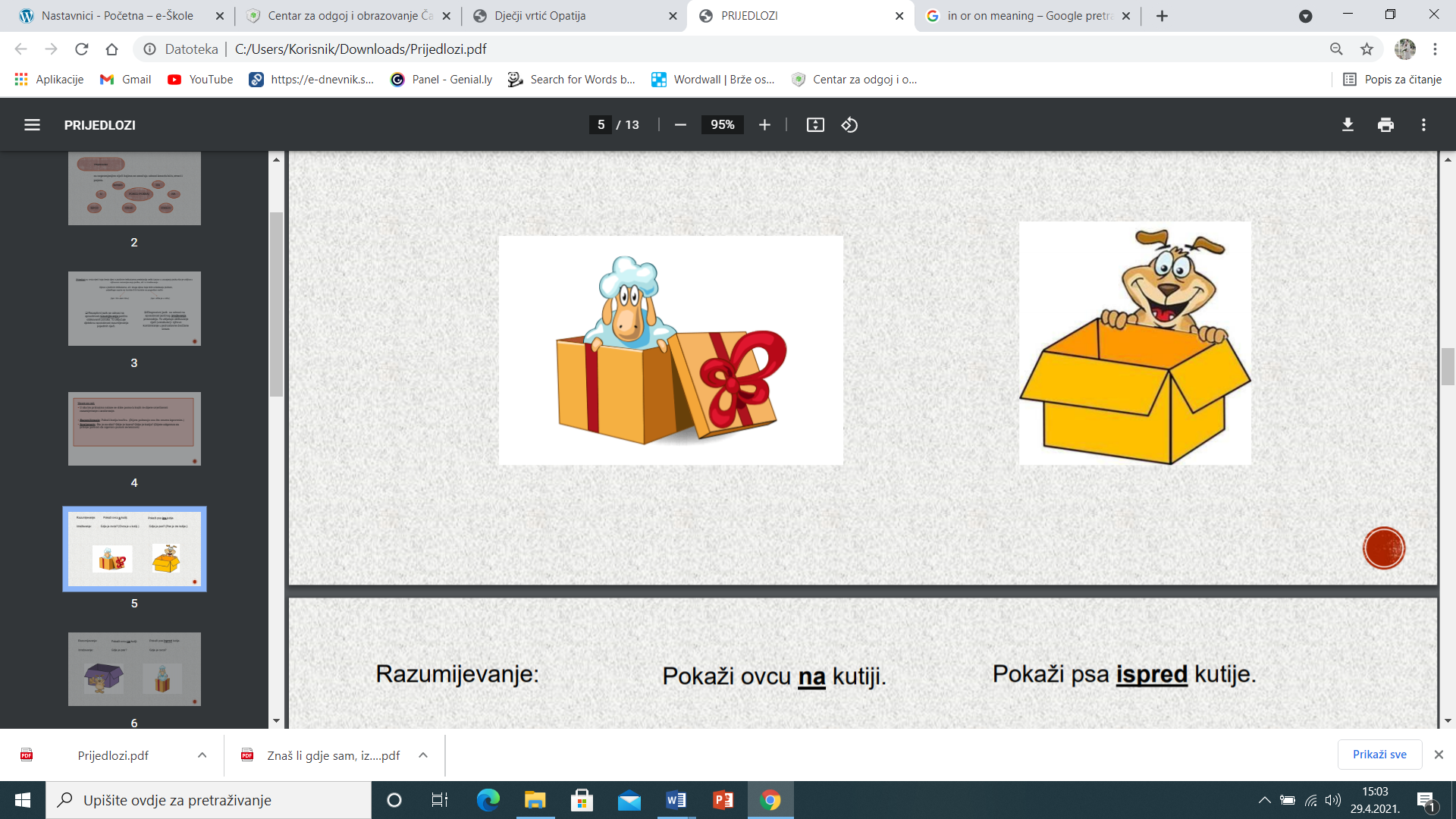 	                OVCA JE 	                  KUTIJI.
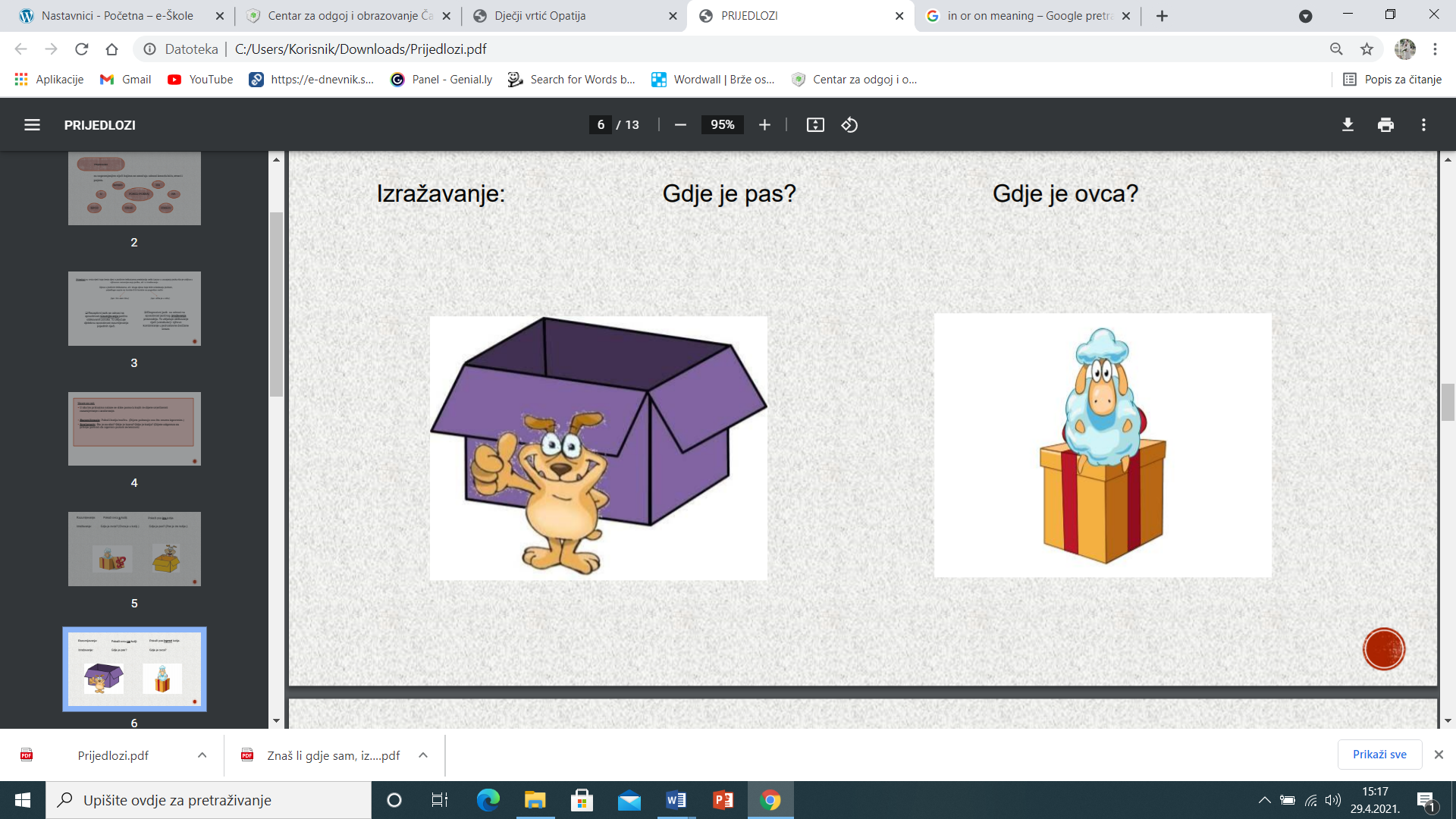 	                 OVCA JE 	                KUTIJI.
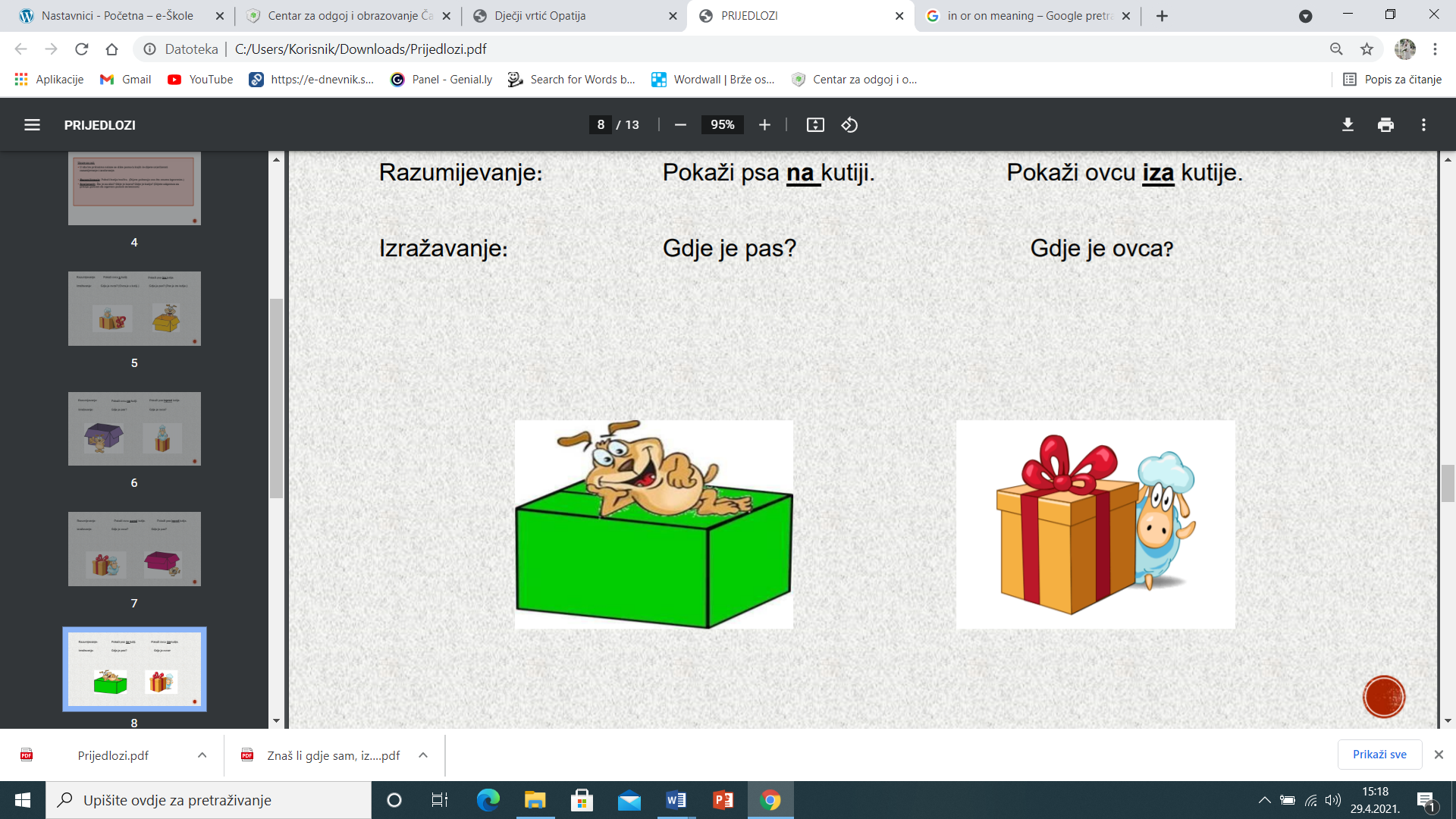 	         PAS JE                    KUTIJI.
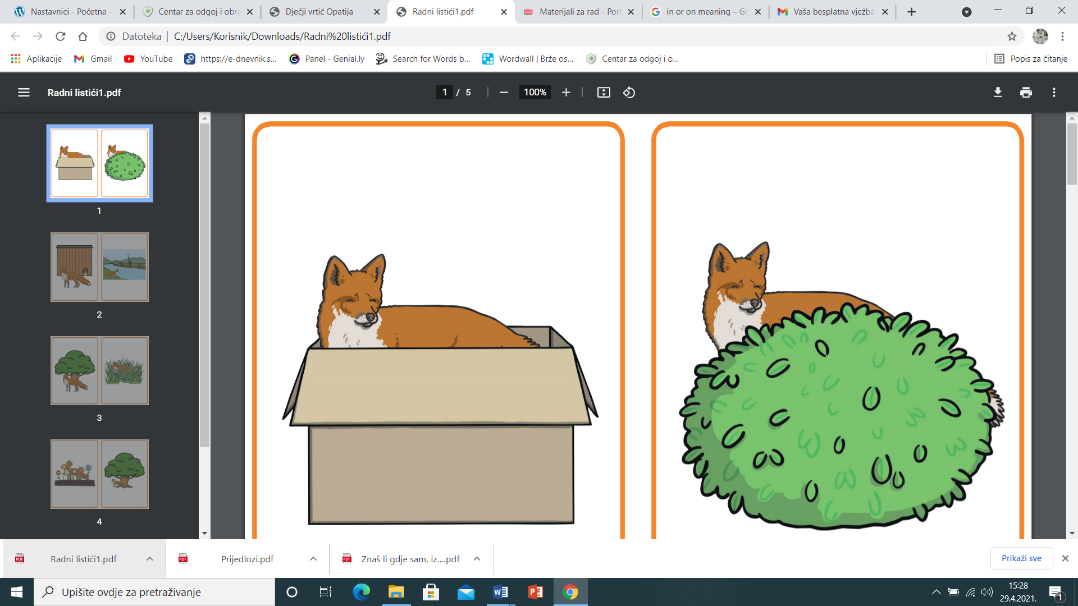 	        LISICA JE                  KUTIJI.